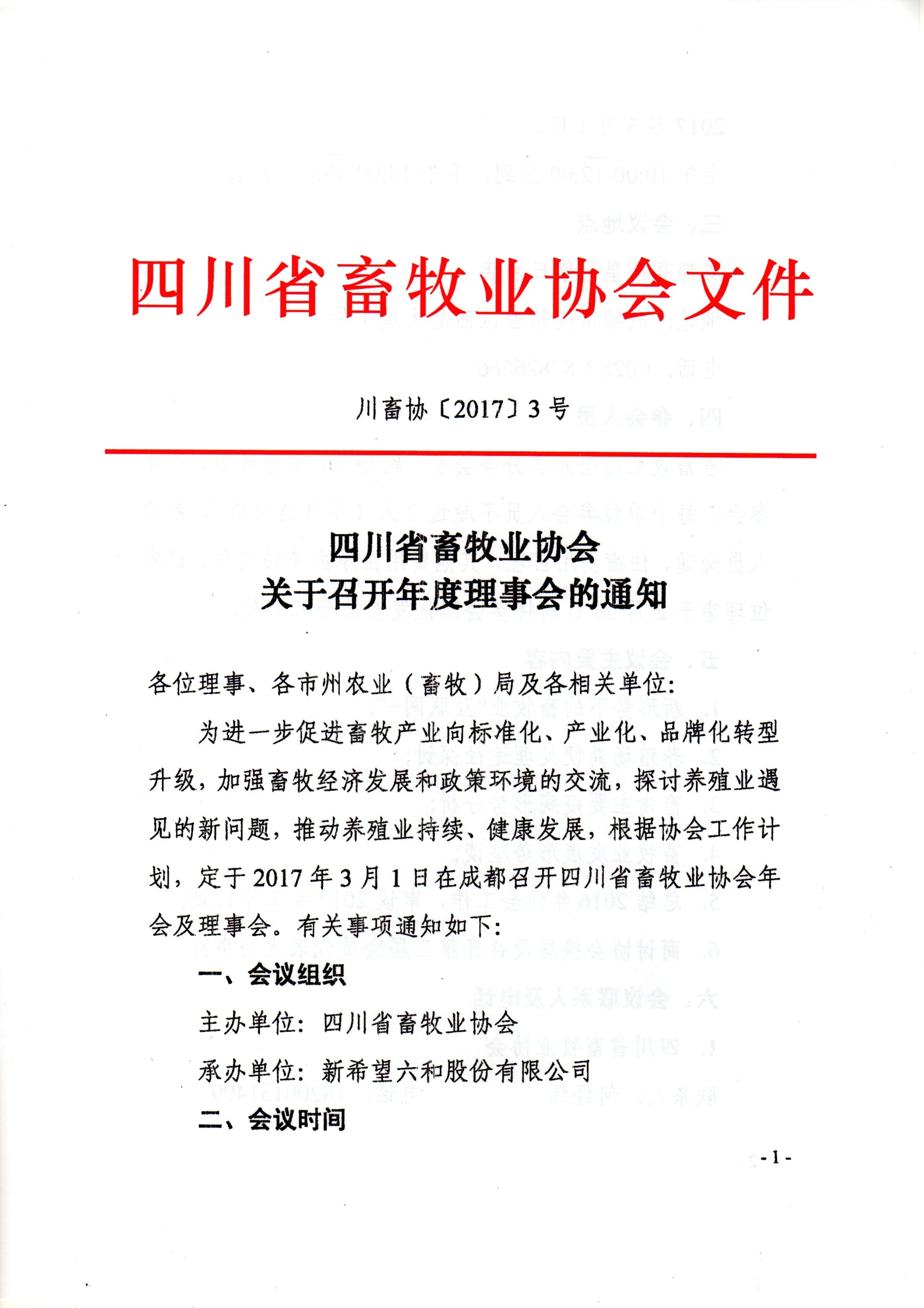 川畜协〔2017〕3号四川省畜牧业协会关于召开年度理事会的通知各位理事、各市州农业（畜牧）局及各相关单位：    为进一步促进畜牧产业向标准化、产业化、品牌化转型升级，加强畜牧经济发展和政策环境的交流，探讨养殖业遇见的新问题，推动养殖业持续、健康发展，根据协会工作计划，定于2017年3月1日在成都召开四川省畜牧业协会年会及理事会。有关事项通知如下：一、会议组织主办单位：四川省畜牧业协会承办单位：新希望六和股份有限公司二、会议时间2017年3月1日。上午10:00-12:00报到，下午14:00-18:00会议。三、会议地点成都高新皇冠假日酒店地址：成都市高新西区西芯大道1号电话：（028）87826666四、参会人员省畜牧业协会及各分会会长、副会长、常务理事、理事参会，每个单位参会人员不超过2人（不含驾驶员）。参会人员交通、住宿费用自理，其他费用由承办单位支付。请各位理事于2月23日前将参会回执发至协会秘书处。五、会议主要内容1．新形势下的畜牧业“互联网+”；2．养殖场粪便处理途径探讨；3．畜禽主要疫病形势分析；4．畜牧业发展形势座谈；5．总结2016年协会工作，审议2017年工作计划；6．商讨协会换届及召开第三届会员代表大会事宜。六、会议联系人及电话1．四川省畜牧业协会联系人：何经纬          电话：18200131499传  真：（028）85551547  邮箱：182358245@qq.com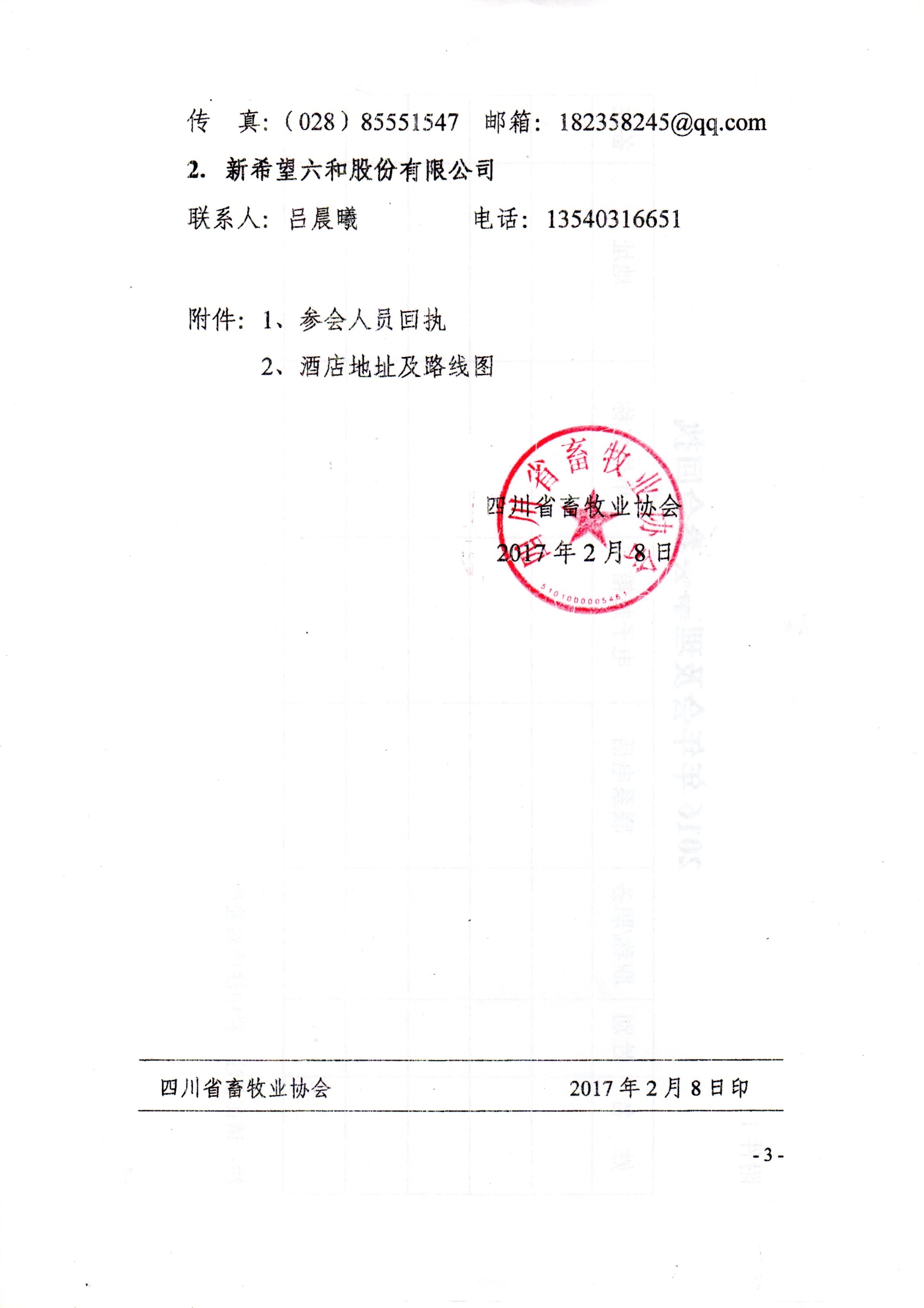 2．新希望六和股份有限公司联系人：吕晨曦         电话：13540316651附件：1、参会人员回执      2、酒店地址及路线图                  　　      四川省畜牧业协会                            2017年2月8日附件12016年年会及理事会参会回执注：请在备注一栏中注明驾驶员附件2酒店地址及路线图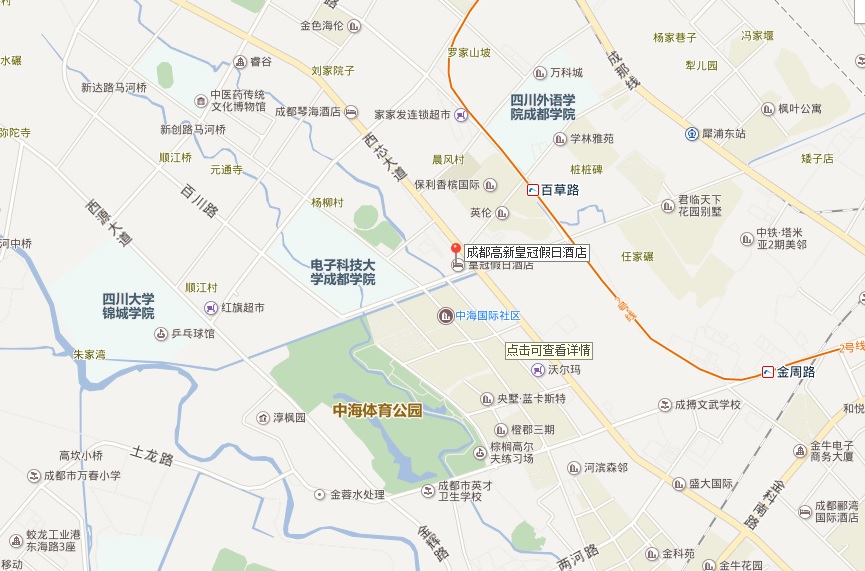 四川省畜牧业协会　　　　　　　　 　 　2017年2月8日印姓  名性别职称/职务联系电话电子邮箱单位名称地址备注